Supplementary Digital Content Figure 2. Raw data Kmax and CDVA comparison from baseline to 6 months. A, Mean Kmax comparing increased oxygen availability at 6 months to baseline for each study (unadjusted). B, Mean CDVA comparing increased oxygen availability at 6 months to baseline for each study (unadjusted). CDVA indicates corrected distance visual acuity; Kmax, maximum keratometry.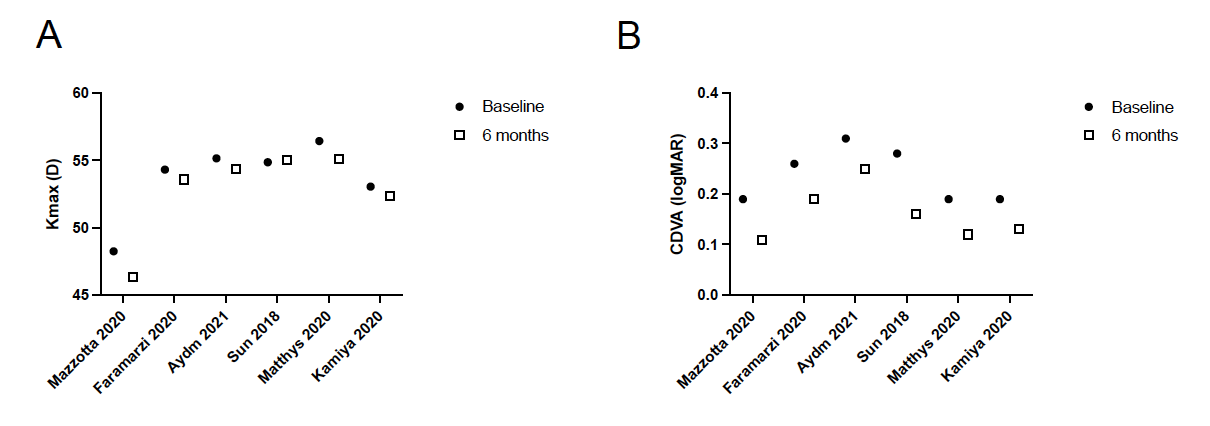 